АВТОБУСНЫЕ ЭКСКУРСИИ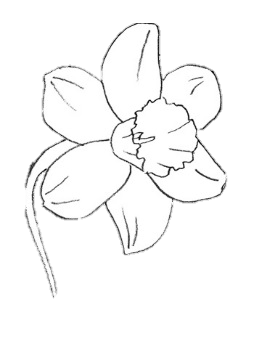 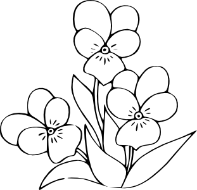 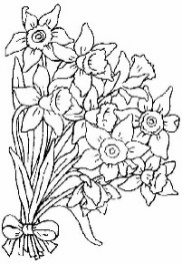 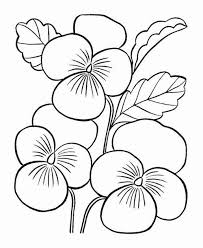 1 – 16 апреля 2017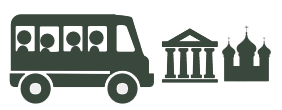 Продолжительность автобусных экскурсий: 3 часаДатаВремяОписаниеСтоимость1 апреля12:00– обзорная экскурсия по городу с посещением собора Рождества Богородицы Антониева монастыря XII в. и Ху́тынского монастыряБронирование: +7 (816 2) 90 93 92, +7 921 730 93 92Взрослые – 580 р., пенсионеры, учащиеся – 360 р.2 апреля12:00– обзорная экскурсия по городу с посещением Музея народного деревянного зодчества «Витославлицы» и Юрьева монастыря Бронирование: +7 (816 2) 90 93 92, +7 921 730 93 92Взрослые – 580 р., пенсионеры, учащиеся – 360 р.4 апреля12:00– обзорная экскурсия по городу с посещением ц. Симеона Богоприимца XV в. и Николо-Вяжи́щского монастыря Бронирование: +7 (816 2) 90 93 92, +7 921 730 93 92Взрослые – 580 р., пенсионеры, учащиеся – 360 р.7 апреля12:00– обзорная экскурсия по городу с посещением Музея народного деревянного зодчества «Витославлицы» и Юрьева монастыря Бронирование: +7 (816 2) 90 93 92, +7 921 730 93 92Взрослые – 580 р., пенсионеры, учащиеся – 360 р.8 апреля12:00– обзорная экскурсия по городу с посещением ц. Фёдора Стратилата на Ручью XIV в. и Ху́тынского монастыряБронирование: +7 (816 2) 90 93 92, +7 921 730 93 92Взрослые – 580 р., пенсионеры, учащиеся – 360 р.9 апреля12:00– обзорная экскурсия по городу с посещением Музея народного деревянного зодчества «Витославлицы» и Юрьева монастыряБронирование: +7 (816 2) 90 93 92, +7 921 730 93 92Взрослые – 580 р., пенсионеры, учащиеся – 360 р.11 апреля12:00– обзорная экскурсия по городу с посещением Никольского собора XII в. и Николо-Вяжи́щского монастыряБронирование: +7 (816 2) 90 93 92, +7 921 730 93 92Взрослые – 580 р., пенсионеры, учащиеся – 360 р.14 апреля12:00– обзорная экскурсия по городу с посещением Музея народного деревянного зодчества «Витославлицы» и Юрьева монастыряБронирование: +7 (816 2) 90 93 92, +7 921 730 93 92Взрослые – 580 р., пенсионеры, учащиеся – 360 р.15 апреля12:00– обзорная экскурсия по городу с посещением ц. Успения на Волотовом поле XIV в. и Ху́тынского монастыряБронирование: +7 (816 2) 90 93 92, +7 921 730 93 92Взрослые – 580 р., пенсионеры, учащиеся – 360 р.16 апреля12:00– «К православным святыням!» Обзорная экскурсия по городу с посещением ц. Симеона Богоприимца XV в., Перынского скита и Свято-Юрьева монастыряБронирование: +7 (816 2) 90 93 92, +7 921 730 93 92Взрослые – 580 р., пенсионеры, учащиеся – 360 р.Примечания: – стоимость билета для дошкольников на отдельном месте в автобусе – 250 р.;– льготные билеты приобретаются при предъявлении соответствующих удостоверенийПримечания: – стоимость билета для дошкольников на отдельном месте в автобусе – 250 р.;– льготные билеты приобретаются при предъявлении соответствующих удостоверенийПримечания: – стоимость билета для дошкольников на отдельном месте в автобусе – 250 р.;– льготные билеты приобретаются при предъявлении соответствующих удостоверенийПримечания: – стоимость билета для дошкольников на отдельном месте в автобусе – 250 р.;– льготные билеты приобретаются при предъявлении соответствующих удостоверений